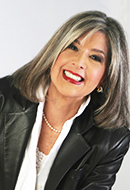 Hank Phillippi Ryanwww.HankPhillippiRyan.com           CREATING YOUR NOVEL: A templateTitleLogline:Genre: First line: Three Act Structure Act One: Wow, that’s strange! Act Two: Yikes, now what? And—whoa. I never expected that. Act Three: How exciting! So that’s what happened...and why. WHO? Who is your main character? Who else does the book need?Why?Really?For each character:What do they want?      >motivation What’s in the way?         >obstacles Who’s in the way?       >antagonist to each How can I make this mean more?        >subtext POINT OF VIEW>>whose eyes are you telling the story through?WHERE AND WHEN?   Your setting or settingsWHERE?>>is it in every scene?  >>all five sensesCan you pick one place that’s meaningful?           >>why does it matter? >>Now what?       >>can you pick a time that’s meaningful          >>why does that matter? >>How about the past? What’s not in the book?           >>why does that matter?          >>backstory and flashbacks?WHY?      Why do we care? >What will happen if your character does not succeed? REVISIONS>>For timing and plot and continuity>>For characterization >>For pacing and cutting >>For theme>>For writing >>For poetryHANK PHILLIPPI RYAN is the USA Today bestselling author of 13 thrillers, winning the most prestigious awards in the genre: five Agathas, four Anthonys, the Daphne, and the coveted Mary Higgins Clark Award. She is also on-air investigative reporter for Boston's WHDH-TV, with 37 EMMYs. Book reviewers call her “a master of suspense.” THE MURDER LIST (2019) won the Anthony Award for Best Novel, and is an Agatha, Macavity and Mary Higgins Clark Award nominee. Hank’s 2020 novel is THE FIRST TO LIE. The Publishers Weekly starred review says "Stellar… Hank Phillippi Ryan could win a sixth Agatha with this one." It is now a Mary Higgins Clark award nominee. Watch for HER PERFECT LIFE in September. Find Hank www.HankPhillippiRyan.com  And sign up for my newsletter here! https://hankphillippiryan.com/contact/on Insta and twitter  @HankPRyanon Facebook @HankPhillippiRyanAuthorat www.CareerAuthors.comemail at hryan@whdh.com 
For a Hank book signed personally to you (or to anyone you wish!) please go to Chapter 158 Books https://www.page158books.com/book/9781250258809  and use the code HANK for free shipping. You can put whatever personalization you want in the comment field.  And the personalized books will be shipped free to you instantly.Co-host (with Karen Dionne) of The Back Room interactive author series   bksp.orgCo-host (with Hannah Mary McKinnon) of First Chapter Fun on Facebook and InstagramCopyright Hank Phillippi Ryan. All rights reserved. May not be copied, published,  printed or distributed